Date - 22.05.2017Date - 22.05.2017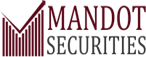 Date - 22.05.2017Date - 22.05.2017Date - 22.05.2017Date - 22.05.2017     Intraday Levels     Intraday Levels     Intraday Levels     Intraday Levels     Intraday Levels     Intraday Levels     Intraday Levels     Intraday Levels     Intraday Levels     Intraday Levels     Intraday Levels     Intraday Levels     Intraday Levels     Intraday Levels     Intraday Levels     Intraday LevelsSymbolLast Traded PriceR2R1Turning PointS1S2Day RangeNIFTY BANK22,652.8523,016.9222,834.8822736.3222554.2822455.72280.60NIFTY 509,438.259,525.689,481.979454.939411.229384.1870.75ITC303.00313.20308.10299.70294.60286.2013.50INFRATEL388.20397.70392.95384.55379.80371.4013.15HCLTECH859.00870.67864.83856.42850.58842.1714.25LT1,753.001,777.001,765.001747.001735.001717.0030.00TATAMOTORS449.20458.33453.77448.18443.62438.0310.15ADANIPORTS354.00360.90357.45353.95350.50347.006.95ZEEL518.50531.00524.75515.75509.50500.5015.25HINDUNILVR1,019.801,038.201,029.001019.001009.80999.8019.20IBULHSGFIN1,051.951,075.221,063.581053.721042.081032.2221.50HDFCBANK1,579.001,590.931,584.971574.031568.071557.1316.90TCS2,535.002,576.672,555.832532.922512.082489.1743.75KOTAKBANK943.75961.68952.72945.03936.07928.3816.65RELIANCE1,326.001,343.331,334.671324.931316.271306.5318.40BOSCHLTD23,089.0023,844.6023,466.8023233.4022855.6022622.20611.20WIPRO521.60533.97527.78517.17510.98500.3716.80INDUSINDBK1,393.001,419.531,406.271390.731377.471361.9328.80HEROMOTOCO3,580.153,686.083,633.123592.033539.073497.9894.05INFY960.00971.50965.75961.15955.40950.8010.35AXISBANK502.00510.93506.47502.98498.52495.037.95HDFC1,519.951,539.821,529.881520.071510.131500.3219.75BHARTIARTL372.05381.22376.63374.02369.43366.827.20HINDALCO190.60196.63193.62191.38188.37186.135.25TATAMTRDVR265.70274.17269.93267.17262.93260.177.00TATASTEEL486.80501.97494.38489.37481.78476.7712.60NTPC158.05161.18159.62158.68157.12156.182.50BPCL697.50709.47703.48695.02689.03680.5714.45ASIANPAINT1,115.001,152.801,133.901118.951100.051085.1033.85COALINDIA274.00279.33276.67275.08272.42270.834.25TECHM412.45423.38417.92414.53409.07405.688.85ICICIBANK302.95314.92308.93305.57299.58296.229.35GRASIM1,104.901,145.071,124.981113.921093.831082.7731.15MARUTI6,694.306,897.206,795.756742.506641.056587.80154.70YESBANK1,409.701,471.971,440.831419.421388.281366.8752.55POWERGRID202.55211.65207.10203.15198.60194.658.50ONGC177.20183.47180.33178.47175.33173.475.00CIPLA555.75573.45564.60558.85550.00544.2514.60DRREDDY2,610.002,711.202,660.602631.352580.752551.5079.85SUNPHARMA641.20661.53651.37643.83633.67626.1317.70ULTRACEMCO4,277.004,458.734,367.874314.184223.324169.63144.55M&M1,307.001,357.531,332.271316.681291.421275.8340.85BAJAJ-AUTO2,910.003,041.602,975.802938.152872.352834.70103.45IOC426.00442.17434.08428.92420.83415.6713.25TATAPOWER82.0086.3084.1582.3580.2078.403.95ACC1,630.001,723.071,676.531646.421599.881569.7776.65BANKBARODA183.25195.02189.13185.42179.53175.829.60EICHERMOT27,111.0528,729.2827,920.1727470.8326661.7226212.381,258.45AMBUJACEM243.70257.17250.43246.27239.53235.3710.90GAIL388.85410.65399.75393.40382.50376.1517.25AUROPHARMA574.50607.37590.93582.47566.03557.5724.90LUPIN1,259.951,350.651,305.301281.651236.301212.6569.00SBIN294.40315.20304.80299.00288.60282.8016.20